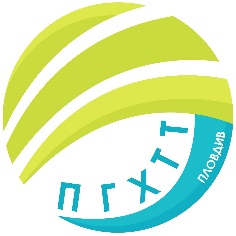 Приложение № 13 към заповед № РД-06-874/16.02.2022 г.ПРОФЕСИОНАЛНА ГИМНАЗИЯ ПО ХРАНИТЕЛНИ ТЕХНОЛОГИИ И ТЕХНИКА – ГР. ПЛОВДИВгр. Пловдив 4003, бул. „Васил Априлов” № 156, Директор: 032/95-28-38, Секретар: 032/95-50-18, e- mail: pghtt_plov@pghtt.net, http://pghtt.net/IX Д класГРАФИК ЗА КЛАСНИ И КОНТРОЛНИ РАБОТИII СРОК НА 2021/2022 УЧЕБНА ГОДИНАинж. Людмила Ганчева,директор на ПГ по хранителни технологии и техника – гр. Пловдив     Учебен предметФевруариМартАприлМайЮни     Учебен предметдата/часдата/часдата/часдата/часдата/часБългарски език и литература10.03.2022г.3 час02.06.2022г.3-4 час /Кл.р./Математика- класна24.02.2022г.2 час17.05.2022г.1 час /Кл. р./ЧЕ – английски език- класна04.03.2022г.2 час27.05.2022г.1- 2 час/Кл. р./ЧЕ –Немски/Руски език15.04.2022г.3 час.10.06.2022г.3-4 час /Кл. р./Информационни технологии28.02.2022г.2 часИстория и цивилизации23.03.2022г.3 часГеография и икономика07.06.2022г.2 час /Кл. р./Философия21.04.2022г.1 часБиология и здравно образование07.03.2022г.5 часФизика и астрономия31.03.2022г6 часХимия и опазване на околната среда15.03.2022г.3 часПриложна химия18.03.2022г.6 часОрганична химия теория23.02.2022г.2 часНеорганична химия30.03.2022г.5 час